ΛΥΣΗα) Συμπληρώνουμε τον πίνακα συνάφειας:Κατακόρυφα:Χορτοφαγικό μενού, συνολικά .Σύνολο, την Κυριακή .Οριζόντια:  Σάββατο , συνηθισμένο μενού. Κυριακή , συνηθισμένο μενού.Κατακόρυφα:Συνηθισμένο μενού , συνολικά.Απαντούμε στα ερωτήματα:i. Την Κυριακή, στο εστιατόριο προτίμησαν χορτοφαγικό ή συνηθισμένο μενού  πελάτες.ii. Στο εστιατόριο, τις δύο ημέρες, συνολικά προτίμησαν συνηθισμένο μενού  πελάτες.β) Το εικονιζόμενο δεν είναι στοιβαγμένο ραβδόγραμμα συχνοτήτων, γιατί δεν παριστάνονται οι συχνότητες των πελατών που επέλεξαν κάθε μενού (χορτοφαγικό, συνηθισμένο), ανά ημέρα (Σάββατο, Κυριακή). Αυτό που φαίνεται είναι τα μενού που επιλέχθηκαν συνολικά (χορτοφαγικό και συνηθισμένο), ανά ημέρα (δείτε την τελευταία στήλη του πίνακα).γ) Το σωστό στοιβαγμένο ραβδόγραμμα συχνοτήτων ημέρας και μενού είναι το εξής: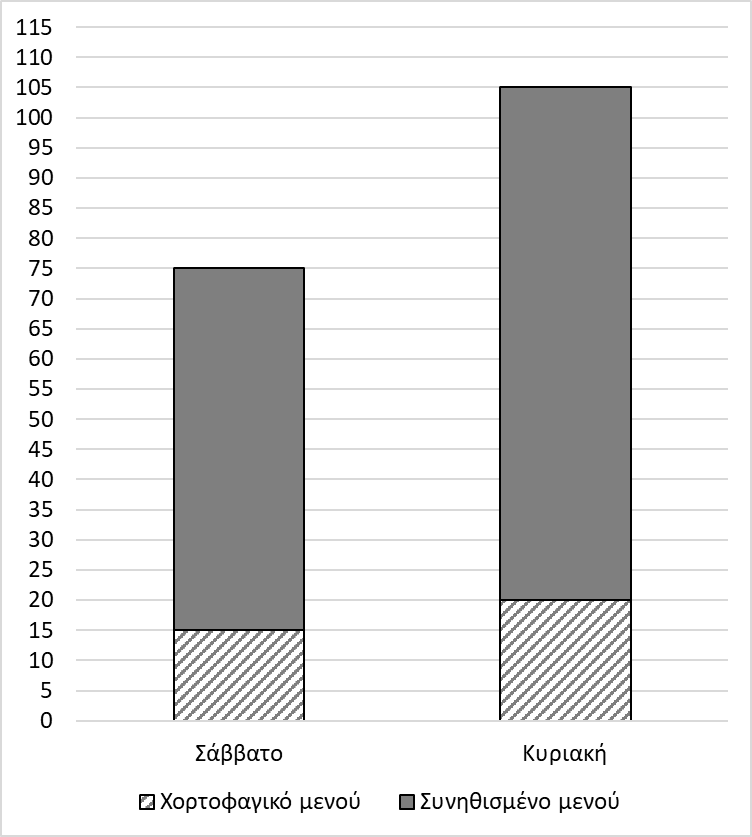 Μενού προτίμησηςΜενού προτίμησηςΜενού προτίμησηςΧορτοφαγικό μενούΣυνηθισμένο μενούΣύνολοΗμέραΣάββατοΗμέραΚυριακήΗμέραΣύνολο